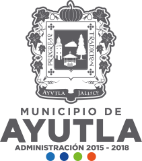 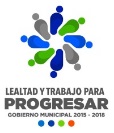 ACTA OCTAVA DE ACTIVIDADES DE LA REGIDURÍA DE ECOLOGÍA y PARQUES Y JARDINES DEL MUNICIPIO DEAYUTLA, JALISCO. 2015-2018.	En Ayutla, Jalisco, a 30 treinta de junio de 2016 dos mil diez y seis, la que suscribe C. María Guadalupe Chávez Murguía, Regidora a cargo de la Comisión Edilicia de ECOLOGÍA y PARQUES Y JARDINES, me entreviste con la brigada de jardineros y encargados del mantenimiento de los parques, áreas verdes y de recreación Municipal, así como con el Encargado de Ecología, buscando la posibilidad de obtener árboles y plantas ornamentales para reforestación y embellecimiento de nuestro Municipio.Finalmente pude obtener árboles y plantas ornamentales, por lo que en conjunción con trabajadores que el C. Lorenzo Murguía López, puso a mi disposición, nos dimos a la tarea de embellecer la plaza principal con más de 50 plantas de flores de diferentes colores en las diversas jardineras, cortamos la maleza, reacomodamos las plantas, se podo el pasto, se rego y abono apropiadamente, cuidando que se aprovechen todos los recursos. El C. Presidente Municipal ha estado trabando arduamente, en la limpieza de la maleza que se encuentra a bordo de carretera lo que está proporcionando una imagen de estética y de seguridad para los transeúntes, lo cual aproveche para llevar a cabo la reforestación planeada a pie de carretera, en este mes comenzamos con la carretera Ayutla-Tepantla- El Zapote. Sin más que informar, me propongo continuar investigando la problemática ecológica de nuestro Municipio, así como los medios óptimos para su solución.